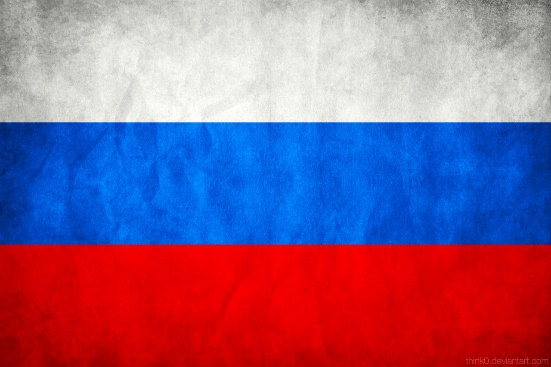 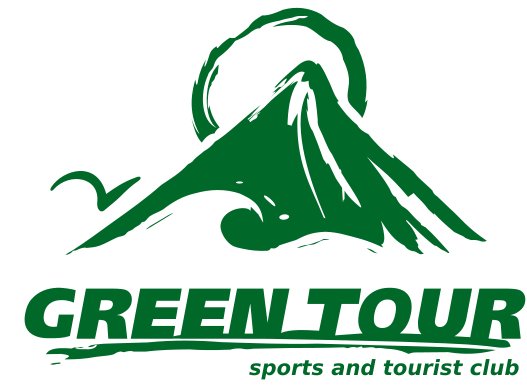 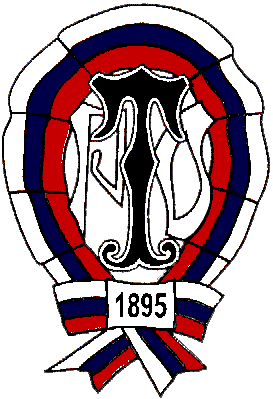 Spot Tourism Federation of RussiaParticipants of the present sport event are under protection:The Constitution of Russian Federation;Federal Law "On the fundamentals of tourism activities in 
Russian Federation;The Law "On Physical Culture and Sports in Russian Federation";Tourist & Sports Union of Russia.201813. SAR service marksSAR service stamp14. THE DECISION TAKEN BY SRS IN ACCORDANCE TO THE PASSED ROUTEThe passed route is estimated as   ____________ difficulty level.Certificates are provided  in the amount of  ____________ RQC stamp12. CHECKPOINTS AND DEADLINESThe group should inform about the route passing to:1. GENERAL INFORMATION2. GROUP MEMBERSAt the request of RQC, the certificates of the route trails and itineraries passed by the participants and the leader certified by RQC or other materials that confirm the presence of tourist experience. «I certify the abovementioned tourist experience»10. THE RESULTS OF THE FIELD TEST11. THE CONCLUSION OF THE route qualification 
Commission9. THE RESULTS OF CONSIDERATION BY THE ROUTE QUALIFICATION COMMISSION* At the request of RQC, the certificates of the route trails and itineraries passed by the participants and the leader certified by RQC or other materials that confirm the presence of tourist experience.** Rules of competitions in sports tourism (approved by order of the Ministry of sports of Russia from July 22, 2013 №571)3.1 Route plan (declared)*Total active modes of movement: _______ km.* In section 3 corrections and exceptions sections of the route are not allowed.8. RQC PETITION7. THE GROUP EQUIPMENTThe needed food set is available. Public and personal equipment is available in sufficient quantities.Special equipmentThe necessary repair kit is available.The necessary set of drugs in a medical kit is available.Weight characteristics of the goods, taken to the route:3.2 CHANGES OS THE ROUTE PLAN 
(APPROVED BY RQC)*3.3 The changes in a reserve itineraryTotal active modes of movement: _______ km.* In amending the p. 3.2 note the days in which the changes are made. If approved without changes, then note "No changes"4. THE ROUTE SCHEME*Map with the route is attached.Topographic maps are loaded in the GPS navigator.* Show the route, dates,  crash pad, fallbacks and emergency escapes. You need to add cartographic materials at the request RQC.5. DIFFICULTIES OF THE ROUTE AND WAYS TO OVERCOME THEM*6. EMERGENCY ESCAPES FROM THE ROUTE* When reviewed by the RQC, the team leader also presents charts, photographs, and descriptions of complex areas. In absentia consideration of these materials are attached. After consideration by the RQC, they are returned to the team leader.Route Passport №The Chairman of the RQC(signature)(signature)(full name)1.(who)(who)(who)(who)(who)(who)(who)(who)(who)(who)(who)(who)(who)(who)(who)at the addressat the addressphone numberphone numbere-maile-maile-maile-mail2.(who)(who)(who)(who)(who)(who)(who)(who)(who)(who)(who)(who)(who)(who)(who)at the addressat the addressphone numberphone numbere-maile-maile-maile-mailfrom the starting pointfrom the starting pointfrom the starting pointfrom the starting pointtotototoy.y.from the interim pointfrom the interim pointfrom the interim pointfrom the interim pointtotototoy.y.about the end of the routeabout the end of the routeabout the end of the routeabout the end of the routetotototoy.y.Group communication tools on the route:Group communication tools on the route:Group communication tools on the route:Group communication tools on the route:Group communication tools on the route:Group communication tools on the route:Group communication tools on the route:Group communication tools on the route:Group communication tools on the route:Group communication tools on the route:Group communication tools on the route:Group communication tools on the route:Group communication tools on the route:Group communication tools on the route:Group communication tools on the route:Group communication tools on the route:Phone number (satellite / mobile):Phone number (satellite / mobile):Phone number (satellite / mobile):Phone number (satellite / mobile):Phone number (satellite / mobile):Phone number (satellite / mobile):Phone number (satellite / mobile):Phone number (satellite / mobile):Radio, frequency:Radio, frequency:Radio, frequency:Radio, frequency:Radio, frequency:Radio, frequency:Radio, frequency:Radio, frequency:The communication timeThe communication timeThe communication timeThe Chairman of the RQCThe Chairman of the RQCThe Chairman of the RQCThe Chairman of the RQCThe Chairman of the RQCThe Chairman of the RQC(signature)(signature)(signature)(signature)(full name)(full name)(full name)(full name)Member of the RQCMember of the RQCMember of the RQCMember of the RQCMember of the RQCMember of the RQC(signature)(signature)(signature)(signature)(full name)(full name)(full name)(full name)Member of the RQCMember of the RQCMember of the RQCMember of the RQCMember of the RQCMember of the RQC(signature)(signature)(signature)(signature)(full name)(full name)(full name)(full name)A group from A group from A group from STC «GreenTour»STC «GreenTour»STC «GreenTour»STC «GreenTour»STC «GreenTour»STC «GreenTour»STC «GreenTour»STC «GreenTour»STC «GreenTour»STC «GreenTour»STC «GreenTour»STC «GreenTour»STC «GreenTour»STC «GreenTour»(independent, organization, institution, territorial formation, region of the country)(independent, organization, institution, territorial formation, region of the country)(independent, organization, institution, territorial formation, region of the country)(independent, organization, institution, territorial formation, region of the country)(independent, organization, institution, territorial formation, region of the country)(independent, organization, institution, territorial formation, region of the country)(independent, organization, institution, territorial formation, region of the country)(independent, organization, institution, territorial formation, region of the country)(independent, organization, institution, territorial formation, region of the country)(independent, organization, institution, territorial formation, region of the country)(independent, organization, institution, territorial formation, region of the country)(independent, organization, institution, territorial formation, region of the country)(independent, organization, institution, territorial formation, region of the country)(independent, organization, institution, territorial formation, region of the country)(independent, organization, institution, territorial formation, region of the country)(independent, organization, institution, territorial formation, region of the country)consisting of people set out from people set out from people set out from people set out fromtoa trip ofdifficulty leveldifficulty leveldifficulty leveldifficulty leveldifficulty leveldifficulty leveldifficulty leveldifficulty leveldifficulty leveldifficulty leveldifficulty level(type of route)(type of route)In the regionTeam LeaderTeam LeaderTeam LeaderTeam Leader(signature)(signature)(signature)(signature)(signature)(full name)(full name)(full name)Co-leader (for groups of schoolkids etc.)Co-leader (for groups of schoolkids etc.)Co-leader (for groups of schoolkids etc.)Co-leader (for groups of schoolkids etc.)Co-leader (for groups of schoolkids etc.)Co-leader (for groups of schoolkids etc.)Co-leader (for groups of schoolkids etc.)Co-leader (for groups of schoolkids etc.)(signature)(signature)(signature)(signature)(signature)(signature)(full name)(full name)(full name)(full name)TrainerTrainerTrainerTrainer(signature)(signature)(signature)(signature)(signature)(signature)(full name)(full name)(full name)(full name)The group is insured in the ___________ company for sports tourism and competitions. Insurance poles are presented, medical admission is available. The group is admitted to the competition.The group is insured in the ___________ company for sports tourism and competitions. Insurance poles are presented, medical admission is available. The group is admitted to the competition.The group is insured in the ___________ company for sports tourism and competitions. Insurance poles are presented, medical admission is available. The group is admitted to the competition.The group is insured in the ___________ company for sports tourism and competitions. Insurance poles are presented, medical admission is available. The group is admitted to the competition.The group is insured in the ___________ company for sports tourism and competitions. Insurance poles are presented, medical admission is available. The group is admitted to the competition.The group is insured in the ___________ company for sports tourism and competitions. Insurance poles are presented, medical admission is available. The group is admitted to the competition.The group is insured in the ___________ company for sports tourism and competitions. Insurance poles are presented, medical admission is available. The group is admitted to the competition.The group is insured in the ___________ company for sports tourism and competitions. Insurance poles are presented, medical admission is available. The group is admitted to the competition.The group is insured in the ___________ company for sports tourism and competitions. Insurance poles are presented, medical admission is available. The group is admitted to the competition.The group is insured in the ___________ company for sports tourism and competitions. Insurance poles are presented, medical admission is available. The group is admitted to the competition.The group is insured in the ___________ company for sports tourism and competitions. Insurance poles are presented, medical admission is available. The group is admitted to the competition.The group is insured in the ___________ company for sports tourism and competitions. Insurance poles are presented, medical admission is available. The group is admitted to the competition.The group is insured in the ___________ company for sports tourism and competitions. Insurance poles are presented, medical admission is available. The group is admitted to the competition.The group is insured in the ___________ company for sports tourism and competitions. Insurance poles are presented, medical admission is available. The group is admitted to the competition.The group is insured in the ___________ company for sports tourism and competitions. Insurance poles are presented, medical admission is available. The group is admitted to the competition.The group is insured in the ___________ company for sports tourism and competitions. Insurance poles are presented, medical admission is available. The group is admitted to the competition.Referee (member of the RQC)Referee (member of the RQC)Referee (member of the RQC)Referee (member of the RQC)(signature)(signature)(signature)(full name)(full name)(full name)(full name)(full name)Referee (member of the RQC)Referee (member of the RQC)Referee (member of the RQC)Referee (member of the RQC)(signature)(signature)(signature)(signature)(full name)(full name)(full name)(full name)(full name) No.Full nameBirthdatePlace of employment, job position, phone number, other contact information, passport data (for border zone)Home address, phone number, е-mail and other contact informationMember of RQC(signature)(signature)(full name)The group consisting of:The group consisting of:The group consisting of:The group consisting of:The group consisting of:The group consisting of:The group consisting of:The group consisting of:The group consisting of:The group consisting of:The group consisting of:The group consisting of:The group consisting of:the leader:(full name)(full name)(full name)(full name)(full name)(full name)(full name)(full name)(full name)(full name)(full name)(full name)(full name)participants:(full name)(full name)(full name)(full name)(full name)(full name)(full name)(full name)(full name)(full name)(full name)(full name)(full name)passed the verificationpassed the verificationy.venuevenuevenuevenuevenuevenuevenuevenuevenuevenuevenuevenuevenueon the following issues:on the following issues:on the following issues:on the following issues:The verification results:The verification results:The verification results:The verification results:ControllerControllerControllerControllerController(signature)(signature)(signature)(full name)(full name)(full name)The group under the leadershipThe group under the leadershipThe group under the leadership(full name)(full name)(full name)(full name)(full name)(full name)(full name)(full name)(full name)(full name)(full name)have (do not have) the right to make this route.have (do not have) the right to make this route.have (do not have) the right to make this route.have (do not have) the right to make this route.have (do not have) the right to make this route.have (do not have) the right to make this route.have (do not have) the right to make this route.have (do not have) the right to make this route.have (do not have) the right to make this route.have (do not have) the right to make this route.have (do not have) the right to make this route.Special instruction:Special instruction:Deadline for submission of the report on the route toDeadline for submission of the report on the route toDeadline for submission of the report on the route toDeadline for submission of the report on the route toy.in the amountAddresses and requisites for communication with search and rescue service Addresses and requisites for communication with search and rescue service Addresses and requisites for communication with search and rescue service Addresses and requisites for communication with search and rescue service Addresses and requisites for communication with search and rescue service Addresses and requisites for communication with search and rescue service Addresses and requisites for communication with search and rescue service Addresses and requisites for communication with search and rescue service Addresses and requisites for communication with search and rescue service Addresses and requisites for communication with search and rescue service Addresses and requisites for communication with search and rescue service of the area of a route (SAR Service) *of the area of a route (SAR Service) *of the area of a route (SAR Service) *of the area of a route (SAR Service) *of the area of a route (SAR Service) ** Addresses of consulates – for routes out of the territory of Russia* Addresses of consulates – for routes out of the territory of Russia* Addresses of consulates – for routes out of the territory of Russia* Addresses of consulates – for routes out of the territory of Russia* Addresses of consulates – for routes out of the territory of Russia* Addresses of consulates – for routes out of the territory of Russia* Addresses of consulates – for routes out of the territory of Russia* Addresses of consulates – for routes out of the territory of Russia* Addresses of consulates – for routes out of the territory of Russia* Addresses of consulates – for routes out of the territory of Russia* Addresses of consulates – for routes out of the territory of RussiaThe route qualification commissioThe route qualification commissioThe route qualification commissioThe route qualification commissioThe route qualification commissio(name of the commission)(name of the commission)(name of the commission)(name of the commission)(name of the commission)(name of the commission)consists of(full name)(full name)(full name)(full name)(full name)(full name)with the participationwith the participationwith the participation(full name)(full name)(full name)(full name)(full name)(full name)having considered materials of the declared route of group under having considered materials of the declared route of group under having considered materials of the declared route of group under having considered materials of the declared route of group under having considered materials of the declared route of group under having considered materials of the declared route of group under the management ofthe management of(full name)(full name)(full name)(full name)(full name)(full name)believes that (delete as appropriate):believes that (delete as appropriate):believes that (delete as appropriate):believes that (delete as appropriate):believes that (delete as appropriate):believes that (delete as appropriate):1. The route corresponds (does not correspond) to the declared category of complexity.1. The route corresponds (does not correspond) to the declared category of complexity.1. The route corresponds (does not correspond) to the declared category of complexity.1. The route corresponds (does not correspond) to the declared category of complexity.1. The route corresponds (does not correspond) to the declared category of complexity.1. The route corresponds (does not correspond) to the declared category of complexity.2. Group leader’s tourist experience corresponds (does not correspond) to the technical level of the route.2. Group leader’s tourist experience corresponds (does not correspond) to the technical level of the route.2. Group leader’s tourist experience corresponds (does not correspond) to the technical level of the route.2. Group leader’s tourist experience corresponds (does not correspond) to the technical level of the route.2. Group leader’s tourist experience corresponds (does not correspond) to the technical level of the route.2. Group leader’s tourist experience corresponds (does not correspond) to the technical level of the route.3. The tourist experience of the group members corresponds 
(does not correspond) to the technical complexity of the route.3. The tourist experience of the group members corresponds 
(does not correspond) to the technical complexity of the route.3. The tourist experience of the group members corresponds 
(does not correspond) to the technical complexity of the route.3. The tourist experience of the group members corresponds 
(does not correspond) to the technical complexity of the route.3. The tourist experience of the group members corresponds 
(does not correspond) to the technical complexity of the route.3. The tourist experience of the group members corresponds 
(does not correspond) to the technical complexity of the route.4. The application materials meet (do not meet) the established requirements.4. The application materials meet (do not meet) the established requirements.4. The application materials meet (do not meet) the established requirements.4. The application materials meet (do not meet) the established requirements.4. The application materials meet (do not meet) the established requirements.4. The application materials meet (do not meet) the established requirements.5. Other observations5. Other observations5. Other observations5. Other observationsThe group is assigned (not assigned) to the field checkThe group is assigned (not assigned) to the field checkThe group is assigned (not assigned) to the field checkThe group is assigned (not assigned) to the field checkThe group is assigned (not assigned) to the field checkThe group is assigned (not assigned) to the field check(where, when and on what issues)(where, when and on what issues)(where, when and on what issues)(where, when and on what issues)(where, when and on what issues)(where, when and on what issues)Tourist experience* (note the routes made for the given type of tourism together with districts and difficulty level(P – participant, L – leader)Responsibilities in the group, the distribution of alloy and other vehicles (specify the license plate for cars and motor-bicycles)Signature on awareness of Rules**, safety, health and life hazards on the routeDateA day’s runRoute segmentKmModes of movementTo the Chairman of RQCTo the Chairman of RQCTo the Chairman of RQCTo the Chairman of RQCTo the Chairman of RQCTo the Chairman of RQCTo the Chairman of RQCTo the Chairman of RQCTo the Chairman of RQCTo the Chairman of RQCTo the Chairman of RQCTo the Chairman of RQC(the title of superior RQC)(the title of superior RQC)(the title of superior RQC)(the title of superior RQC)(the title of superior RQC)(the title of superior RQC)(the title of superior RQC)(the title of superior RQC)(the title of superior RQC)(the title of superior RQC)(the title of superior RQC)(the title of superior RQC)Due to the lack of power of the QualificationDue to the lack of power of the QualificationDue to the lack of power of the QualificationDue to the lack of power of the QualificationDue to the lack of power of the QualificationDue to the lack of power of the QualificationDue to the lack of power of the QualificationDue to the lack of power of the QualificationDue to the lack of power of the QualificationDue to the lack of power of the QualificationDue to the lack of power of the QualificationDue to the lack of power of the QualificationSpot Tourism Federation please review the application commission Spot Tourism Federation please review the application commission Spot Tourism Federation please review the application commission Spot Tourism Federation please review the application commission Spot Tourism Federation please review the application commission Spot Tourism Federation please review the application commission Spot Tourism Federation please review the application commission Spot Tourism Federation please review the application commission Spot Tourism Federation please review the application commission Spot Tourism Federation please review the application commission Spot Tourism Federation please review the application commission Spot Tourism Federation please review the application commission materials and give your conclusion. materials and give your conclusion. materials and give your conclusion. materials and give your conclusion. materials and give your conclusion. materials and give your conclusion. materials and give your conclusion. materials and give your conclusion. materials and give your conclusion. materials and give your conclusion. materials and give your conclusion. materials and give your conclusion. Preliminary review is made by our commissionPreliminary review is made by our commissionPreliminary review is made by our commissionPreliminary review is made by our commissionPreliminary review is made by our commissionPreliminary review is made by our commissionPreliminary review is made by our commissionPreliminary review is made by our commissionPreliminary review is made by our commissionPreliminary review is made by our commissionPreliminary review is made by our commissionPreliminary review is made by our commissiony.y.y.y.y.The Chairman of the RQCThe Chairman of the RQCThe Chairman of the RQCThe Chairman of the RQCThe Chairman of the RQCThe Chairman of the RQC(signature)(signature)(signature)(signature)(full name)RQC StampRQC StampRQC StampRQC StampRQC StampRQC StampRQC addressRQC addressRQC addressPhone numberPhone numberPhone numberE-mailE-mailE-mailThe Chairman of The Chairman of The Chairman of The Chairman of The Chairman of The Chairman of The Chairman of The Chairman of The Chairman of The Chairman of The Chairman of The Chairman of Spot Tourism FederationSpot Tourism FederationSpot Tourism FederationSpot Tourism FederationSpot Tourism FederationSpot Tourism FederationSpot Tourism FederationSpot Tourism Federation(full name)(full name)(full name)(full name)(full name)(full name)(full name)(full name)(full name)(full name)(full name)(full name)GroupGroupPersonalPersonalnamequantitynamequantityNameFor one person, kgFor one person, kgFor the groupof __ people, kgFood (per day/total)Group equipmentPersonal equipmentTotal:Maximum load per manMaximum load per mankgper womanper womankgGroup leaderGroup leaderGroup leaderGroup leaderGroup leaderGroup leader(signature)(signature)(signature)(full name)y.y.y.y.y.DateA day’s runRoute segmentKmModes of movementIndications of the routeDateA day’s runRoute segmentKmModes of movementIndications of the route